Однажды…Однажды моя жизнь оборвалась.
По результатам я отнюдь не победитель.
Но только здесь моя мечта сбылась:
Теперь я твой Ангел-Хранитель.

Даже не запомнил, что случилось,
Ведь с тобой я по-прежнему рядом.
И вроде ничего не изменилось,
Я, как раньше, поймал тебя взглядом.

Мы снова с тобой на дороге
К бетонно-стекляному раю.
И так получилось в итоге,
Что я не хожу, а летаю.

И я не знаю, как так получилось,
Но смерть не может сделать мне больнее.
Почти что ничего не изменилось,
Я ангел, просто дух мой стал сильнее.

Это сложно выразить словами,
Строки не покажутся вам былью,
Когда рядом с её нежными руками
Мои белоснежные крылья.

Кажется, что это мне приснилось.
Главное знать, что ты дышишь.
Почти что ничего не изменилось.
Просто ты меня больше не видишь.(автор неизвестен)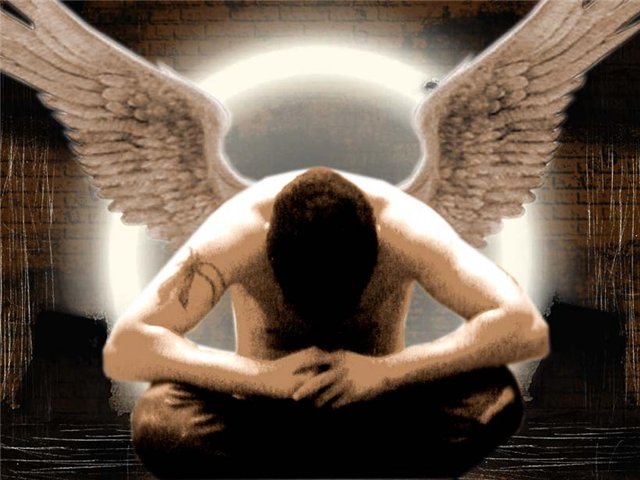 